PLAN DE  UNIDAD DE LA MUJER MUNICIPAL 2021ALCALDIA MUNICIPAL DE EL SAUCEDEPARTAMENTO DE LA UNION.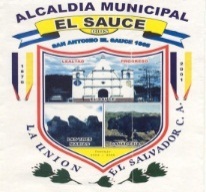 Elaborado por: Lcda. Mirian Lazo Madrid.                Objetivo: Fomentar Programas y Actividades, destinadas a confortar la equidad de género, con la Municipalidad en coordinación con las instituciones. -TOTAL $3,000NºACTIVIDADESPLAZORESPONSABLESINDICADORESRECURSOSPRESUPUESTOOBSERVACIONES1Organizar cuadros externos e internos de apoyo a la unidadENERO- FEBREROUMM__________Papel bond-lapiceros-tinta para impresora-copiasalmohadilla$150.00____________2Gestionar apoyo de diversa índole ante cualquier instancia, identificada en torno a la Unidad.ENERO-DICIEMBREUMM__________2-resmas de papel bond-lapiceros-impresoras-copias-tinta para impresora-teléfono      $100.00_____________3Actualizar Planes. de Igualdad y Equidad Y   de Prevención y Atención de la Violencia Contra las mujeres.FEBRERO-DICIEMBRE      UMMISDEMUISDEM__________Papel bond--lapiceros-lápices-fotocopias-tinta para impresora-anillados- cañón-LaptopsPaleógrafosTarjetas de 3 coloresTirro PlumonesRefrigerios (en talleres)$250.00Se coordina con ISDEMU.4Charlas en Centros Escolares, sobre mal uso de las redes sociales y noviazgo a temprana edadAbril-octubreUMMCiudad MujerISDEMU_________Lapiceros-papel bond-refrigerioTransportealmohadilla-proyectorComputadora$200Se coordina con Ciudad mujer, ISDEMU y PNC5Promover y coordinar   la participación de mujeres en el curso de Cosmetología FEBRERO-MARZOUMM- CIUDAD MUJER E INSAFORDNº de Mujeres 202- resmas de papel bond- lapiceros-impresoras- energía eléctrica-copias-teléfono-transporte- tinta para impresora -agua$200.00Se coordina con Ciudad MUJER6Charlas con jóvenes y adolescentes, sobre Salud Sexual y reproductiva y derechos y deberes en Centros Escolares, donde hay mayor demanda de AlumnosMARZO- OCTUBREUMM-CIUDAD MUJER-USFC-ISDEMUPROFAMILIA----------------Papel -bond-lapicerosTransporte-tinta para impresora$ 150.00Se coordina con Centros Escolares7Desarrollo de Reunión con mujeres de todo el MunicipioABRIL- NOVIEMBREUMMISDEMUUSFCNº de mujeres 25-Refrigerios total al año 8Tinta impresora-copias$250.00____________8Celebración del día de la madre10 de mayoALCALDECONCEJO MUNICIPAL UMM Y TODO EL PERSONALNº de madresrefrigerios$600_____________9En conjunto con Medio Ambiente obsequiar, árboles en todo el Municipio, con objetivo de proteger el Medio AmbienteMAYO-JUNIOUMM Y MEDIO AMBIENTENº de plantas 1,500-Tierra orgánica-Bolsas y-transporte$150.00_____________10Jornadas de Citología y examen físico de mama, en la zona Urbana y RuralMAYO-SEPTIEMBREUMMALCALDIAPROFAMILIANº de Mujeres75 a 6 dollarCada una-Transporte-papel bond-copias-costo de consulta-tinta para impresora$500.00Se coordina con Pro familia11Jornadas de chequeos médicos y consultas a la niñez y mujeres de todo el Municipio   de escasos recursos económicos de todo el Municipio JUNIO-OCTUBREUMMUCSF Y CIUDAD MUJER SAN MIGUELNº de mujeres10.4 viajes de4*100$400.00Se coordina con Ciudad Mujer y USCF12Celebración del día del niño y la niña1º DE OCTUBREUMMALCALDIA MUNICIPAL600 niñas y niñosrefrigerio$600.00____________13Promover y coordinar la participación de mujeres en Curso de elaborar arreglos y decoraciones para eventos.   JULIO A NOVIEMBREUMM Y CIUDAD MUJER e INSAFORDNº de mujeres202- resmas de papel bond-energía eléctrica-transporte-aguaLapiceros-impresora-copias-teléfono$200.00Se coordina con Ciudad Mujer